TCAP Blitz Assessment – 8th GradeWeek 3Leonard is staying at a hotel in Dickson that is located  miles from where his friend lives in Burns. Which shows the location of  on the number line?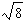 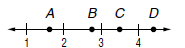 Which point represents ?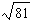 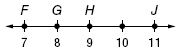 Which best describes the value of (8.4)2?Which of the following numbers is rational?Which statement about the list of values shown below is true?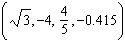 Simplify: 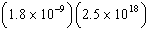 Simplify: 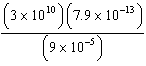 The table below shows the number of widgets produced in 2008 and 2009.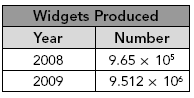 How many more widgets were produced in 2009 than in 2008?If one light year is approximately  miles, how many miles is 500 light years?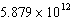 Elena has two cultures of bacteria. She estimates that the number of bacteria has grown to  in the first culture and  in the second culture. About how many bacteria exist in the two cultures?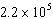 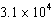 APoint ABPoint BCPoint CDPoint DAPoint FBPoint GCPoint HDPoint JAgreater than 8 and less than 16Bgreater than 16 and less than 64Cgreater than 32 and less than 64Dgreater than 64 and less than 81AB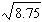 C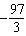 D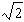 AOnly –0.415 is irrational.BOnly –4 is rational.COnly  and  are irrational.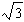 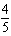 DOnly  is rational.A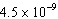 B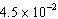 C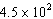 D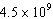 A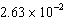 B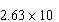 C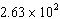 D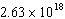 A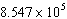 B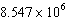 C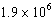 D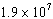 A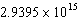 B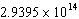 C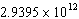 D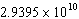 A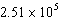 B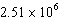 C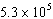 D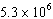 